МИНИСТЕРСТВО НА ТРАНСПОРТА, ИНФОРМАЦИОННИТЕ ТЕХНОЛОГИИ И СЪОБЩЕНИЯТА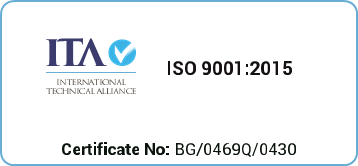 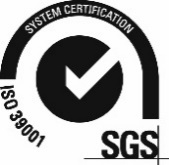 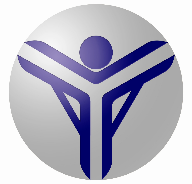                        ИЗПЪЛНИТЕЛНА АГЕНЦИЯ              „АВТОМОБИЛНА АДМИНИСТРАЦИЯ“ул. “Ген. Й. В. Гурко” № 5, София – 1000	 кратък номер: *4222avto_а@rta.government.bg	тел.: (+359 2) 930 88 40www.rta.government.bg 	факс: (+359 2) 988 54 95ЗАПОВЕД№ ……………… / ………. 2021 г.На основание чл. 7, т. 1 и т. 2 от Устройствения правилник на Изпълнителна агенция „Автомобилна администрация“ и чл. 9, ал. 9 от Наредба № Н-32 от 16.12.2011 г. за периодичните прегледи за проверка на техническата изправност на пътните превозни средства (обн., ДВ, бр. 104 от 2011 г.), – (Наредба № Н-32) и във връзка с § 52, ал. 2 от Наредба за изменение и допълнение на Наредба № Н-32 за периодичните прегледи за проверка на техническата изправност на пътните превозни средства (обн., ДВ, бр. 80 от 2020 г.)НАРЕЖДАМ:I. В т. II „Изисквания към средствата за измерване и компютъризираната система по чл. 11, ал. 2 от Наредба № Н-32 от 2011 г., относно осигуряването на възможност за предаване на данните от измерванията по електронен път към информационната система за електронно регистриране на извършените периодични прегледи за проверка на техническата изправност на пътните превозни средства по чл. 11, ал. 3 от Наредба № Н-32 от 2011 г.“ от Заповед № РД-08-6/17.02.2021 г. относно изискванията, на които трябва да отговарят софтуерите, осигуряващи електронен обмен на резултатите от измерванията от газоанализаторите, димомерите и стендовете за измерване на спирачните сили на ППС (средствата за измерване) към информационната система за електронно регистриране на извършените периодични прегледи за проверка на техническата изправност на пътните превозни средства, по чл. 11, ал. 3 от Наредба № Н-32 от 2011 г (информационната система) при извършване на периодичните прегледи за проверка на техническата изправност на пътните превозни средства, се правят следните изменения и допълнения: 1. Точка 1.4 се заличава.2. Точка 1.5 се изменя така:„1.5. При наличие на техническа възможност софтуерите автоматично предават данните от актуалните измервания.”3. Създава се т. 5:„5. AuthenticationAll services in test and production environment will require basic authentication.For the test environment the following credentials could used:user.name=techinspDeveloperuser.pass=zVrWzkPAHVBQz83KTeQruBrVHyHxSnFor the production environment each approved software platform will be provided with it's own credentials.”4. Навсякъде в текста думите „Text in cyrilic“ се заменят с „Теxt in latin letters and numbers“.II. Заповедта да се доведе до знанието на лицата, които са пуснали или пускат на пазара и/или в действие газоанализатори, димомери и стендове за измерване на спирачните сили на ППС, лицата, които извършват първоначален или последващ контрол на средствата за измерване съгласно Закона за измерванията и служителите на Изпълнителна агенция „Автомобилна администрация“, на които е възложено изготвяне на предложения за издаване на разрешения за извършване на периодични прегледи за проверка на техническата изправност на пътните превозни средства, проверка и контрол на дейността по периодичните прегледи за проверка на техническата изправност на пътните превозни средства.III. Заповедта да се публикува на електронната страница на Изпълнителна агенция „Автомобилна администрация“ за сведение на заинтересованите лица.IV. Контрола по изпълнението на настояшата заповед възлагам на заместник изпълнителния директор на агенцията.Бойко РановскиИзпълнителен директор